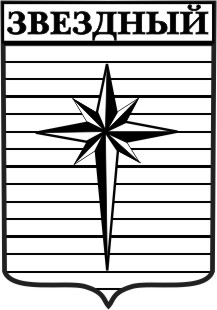 Дума Зато звёздныйрешениеПроект00.05.2016											  № 00В соответствии с Федеральными   законами от 06.10.2003 N 131-ФЗ "Об общих принципах организации местного самоуправления в Российской Федерации",  от 25.12.2008 № 273-ФЗ «О противодействии коррупции», от 05.10.2015 № 285-ФЗ "О внесении изменений в отдельные законодательные акты Российской Федерации в части установления обязанности лиц, замещающих государственные должности, и иных лиц сообщать о возникновении личной заинтересованности, которая приводит или может привести к конфликту интересов, и принимать меры по предотвращению или урегулированию конфликта интересов", частью 8 статьи 31 Устава городского округа ЗАТО Звёздный Пермского края,Дума ЗАТО Звёздный РЕШИЛА:  Утвердить Положение о порядке сообщения депутатом             Думы ЗАТО Звёздный  о возникновении личной заинтересованности  при осуществлении своих полномочий,  которая приводит или может привести  к конфликту интересов.Опубликовать (обнародовать) настоящее решение установленным порядком.Настоящее решение вступает в силу после опубликования. Глава ЗАТО Звёздный –Председатель Думы ЗАТО Звёздный                                         И.А.Ободова                                                                      УТВЕРЖДЕНО                                                                       решением Думы ЗАТО Звёздныйот 24 мая  2016 № ПОЛОЖЕНИЕо порядке сообщения депутатом   Думы ЗАТО Звёздный о возникновении личной заинтересованности  при осуществлении  своих полномочий,  которая приводит или может привести  к конфликту интересовНастоящим Положением определяются порядок сообщения депутатом Думы ЗАТО Звёздный (далее – депутат) о возникновении личной заинтересованности при осуществлении своих полномочий, которая приводит либо может привести к конфликту интересов  (далее – сообщение), а также порядок рассмотрения такого сообщения.Основанием для направления депутатом сообщения является возникновение личной заинтересованности при осуществлении своих полномочий, которая приводит или может привести к конфликту интересов.Депутат в случае возникновения у него личной заинтересованности при осуществлении своих полномочий, которая приводит или может привести к конфликту интересов, обязан сообщить об этом не позднее рабочего дня, следующего за днем, когда ему стало об этом известно.Сообщение оформляется в письменной форме в виде уведомления о возникновении личной заинтересованности при осуществлении своих полномочий, которая приводит или может привести к конфликту интересов, по форме согласно приложению к настоящему Положению (далее – уведомление) согласно приложению к настоящему положению. Уведомление направляется в комиссию Думы ЗАТО Звёздный по контролю за достоверностью сведений о доходах, об имуществе и обязательствах имущественного характера, представляемых депутатами Думы ЗАТО Звёздный (далее – комиссия). При нахождении депутата в командировке, отпуске или невозможности исполнения депутатом установленной обязанности в указанный срок по иной уважительной причине, он обязан направить уведомление в комиссию при первой возможности. При этом депутат вправе направить уведомление посредством почтовой либо факсимильной связи с последующим представлением оригинала уведомления. Для целей настоящего Положения используются понятия: "личная заинтересованность", "конфликт интересов", установленные статьей 10 Федерального закона от 25 декабря 2008 года № 273-ФЗ "О противодействии коррупции". Секретарь комиссии регистрирует поступившее от депутата в комиссию уведомление и направляет его председателю комиссии в день его поступления. Председатель комиссии в течение 3 рабочих дней назначает дату заседания комиссии, которое проводится не позднее одного месяца со дня поступления уведомления. Секретарь комиссии уведомляет членов комиссии и депутата, подавшего уведомление, о дате, времени и месте заседания комиссии не менее чем за 10 рабочих дней до проведения заседания комиссии. Заседание комиссии проводится, как правило, в присутствии депутата, представившего уведомление. О намерении лично присутствовать на заседании комиссии депутат указывает в уведомлении. Заседание комиссии может проводиться в отсутствие депутата, представившего уведомление, в случае: если в уведомлении не содержится указания о намерении депутата лично присутствовать на заседании комиссии; если депутат, намеревающийся лично присутствовать на заседании комиссии и надлежащим образом извещенный о времени и месте его проведения, не явился на заседание комиссии. При рассмотрении уведомления комиссия и депутат обладают правами, установленными Положения о статусе депутата Думы ЗАТО Звёздный, утвержденного решением Думы ЗАТО Звёздный от …№ …. «Об утверждении Положения о статусе депутата Думы ЗАТО Звёздный.Члены комиссии не вправе разглашать сведения, ставшие им известными в ходе работы комиссии. Комиссией по результатам рассмотрения уведомления принимается одно из следующих решений: признать, что при осуществлении полномочий депутатом, направившим уведомление, конфликт интересов либо возможность его возникновения отсутствует; признать, что при исполнении полномочий депутатом, направившим уведомление, личная заинтересованность приводит или может привести к конфликту интересов;признать, что при исполнении полномочий депутатом, направившим уведомление, не соблюдались требования об урегулировании конфликта интересов.В случае принятия решения, предусмотренного подпунктом «а» пункта 10 настоящего Положения, комиссия обеспечивает уведомление депутата о принятом решении в письменном виде в 7-дневный срок со дня заседания комиссии. В случае принятия решения, предусмотренного подпунктом «б»  пункта 10 настоящего Положения, комиссия принимает меры или обеспечивает принятие мер по предотвращению или урегулированию конфликта интересов либо рекомендует депутату, направившему уведомление, принять меры по предотвращению или урегулированию конфликта интересов в соответствии с Федеральным законом "О противодействии коррупции".  Комиссия обеспечивает уведомление депутата о принятом решении в письменном виде в 7-дневный срок со дня заседания комиссии. Депутат обязан принять меры по предотвращению или урегулированию конфликта интересов в соответствии с законодательством Российской Федерации. В случае принятия решения, предусмотренного подпунктом «в»  пункта 10 настоящего Положения материалы проверки уведомления направляются в течение 7 дней в Земское Собрание Усольского муниципального района для принятия решения о привлечении депутата к установленной законом ответственности.Приложение к Положению об основаниях и порядке сообщения депутатом   Думы ЗАТО Звёздный о возникновении личной заинтересованности при осуществлении  своих полномочий,  которая приводит или может привести  к конфликту интересов ________________________       (отметка о регистрации)В комиссию Думы ЗАТО Звёздный по контролю за достоверностью сведений о доходах, об имуществе и обязательствах имущественного характера, представляемых депутатами Думы ЗАТО Звёздный                                                        	 ___________________________                                                             (Ф.И.О., замещаемая должность) УВЕДОМЛЕНИЕо возникновении личной заинтересованностипри осуществлении своих полномочий, которая приводитили может привести к конфликту интересовСообщаю о возникновении у меня личной заинтересованности при осуществлении своих полномочий, которая приводит или может привести к конфликту интересов (нужное подчеркнуть). Обстоятельства, являющиеся основанием возникновения личной заинтересованности: ____________________________________________________________________________________________________________________________________Полномочия, на осуществление которых влияет или может повлиять личная заинтересованность: _________________________________________________________________________________________________________________________________ Предлагаемые меры по предотвращению или урегулированию конфликта интересов: _____________________________________________________________ __________________________________________________________________Намереваюсь (не намереваюсь) лично присутствовать на заседании комиссии при рассмотрении настоящего уведомления (нужное подчеркнуть).«___»__________20___ г. __________________  _______________________                                (подпись лица, направляющего   (расшифровка подписи)                                          уведомление)Об утверждении Положения о порядке сообщения депутатом Думы ЗАТО Звёздный  о возникновении личной заинтересованности  при осуществле-нии своих полномочий,  которая приводит или может привести к конфликту интересов 